NATIONALCONSERVATION AUTHORITY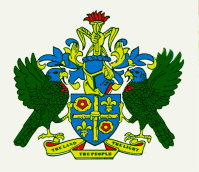 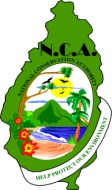                                                   APPLICATION FOR RENEWAL OF VENDING LICENSE  SECTION 1 Name of Applicant Mr./Mrs./Miss.………………………………………………………………………………………………………………………………………………………………….Address of Applicant:……………………………………………………………………………………………………………..………………………………………………………………………………………………………….….1.3 Sex: Tick (√ )     MALE  □      FEMALE   □                     1.4 Telephone #. ……………………………..1.5 Email …………………………………………….SECTION 22.1 Pervious License No. & Date of issue:……………………………………………………………….. 2.2 Previously Approved Vending Location: ……………………………………………………………..2.3  Items for which vending Permit is being sought ( in the case of beach chairs indicate the numbers of           Chairs.        ………………………………………………………………………………………………………..        ……………………………………………………………………………………………………..…2.4 Are You Prepared to continue to Comply with the Rules and Regulations of the National Conservation Authority?       Tick (√) YES    □       NO   □2.5 Note that your application for renewal must be submitted along with 0ne (1) Passport size        Picture and a Certificate of Character 2 weeks before your vendor’s licenses expiry date.SECTION 3: FOR OFFICIALS ONLYComments:………………………………………………………………………………………………………………………………………………………………………………………………………………………………………………………………………………………………………………………………………………………………………………………………………………………………………………………………………………………………………………………………………………………………………………………………………………………………………………………………………………………………………………………………………………………………………………………………………………………………………………                                                …………………………………Commercial Services Officer                                                                               DATERENEWED                                                                                          NOT RENEWED   …………………………………………..                                                   ……………………………….General Manager/ Accountant                                                                             DATE